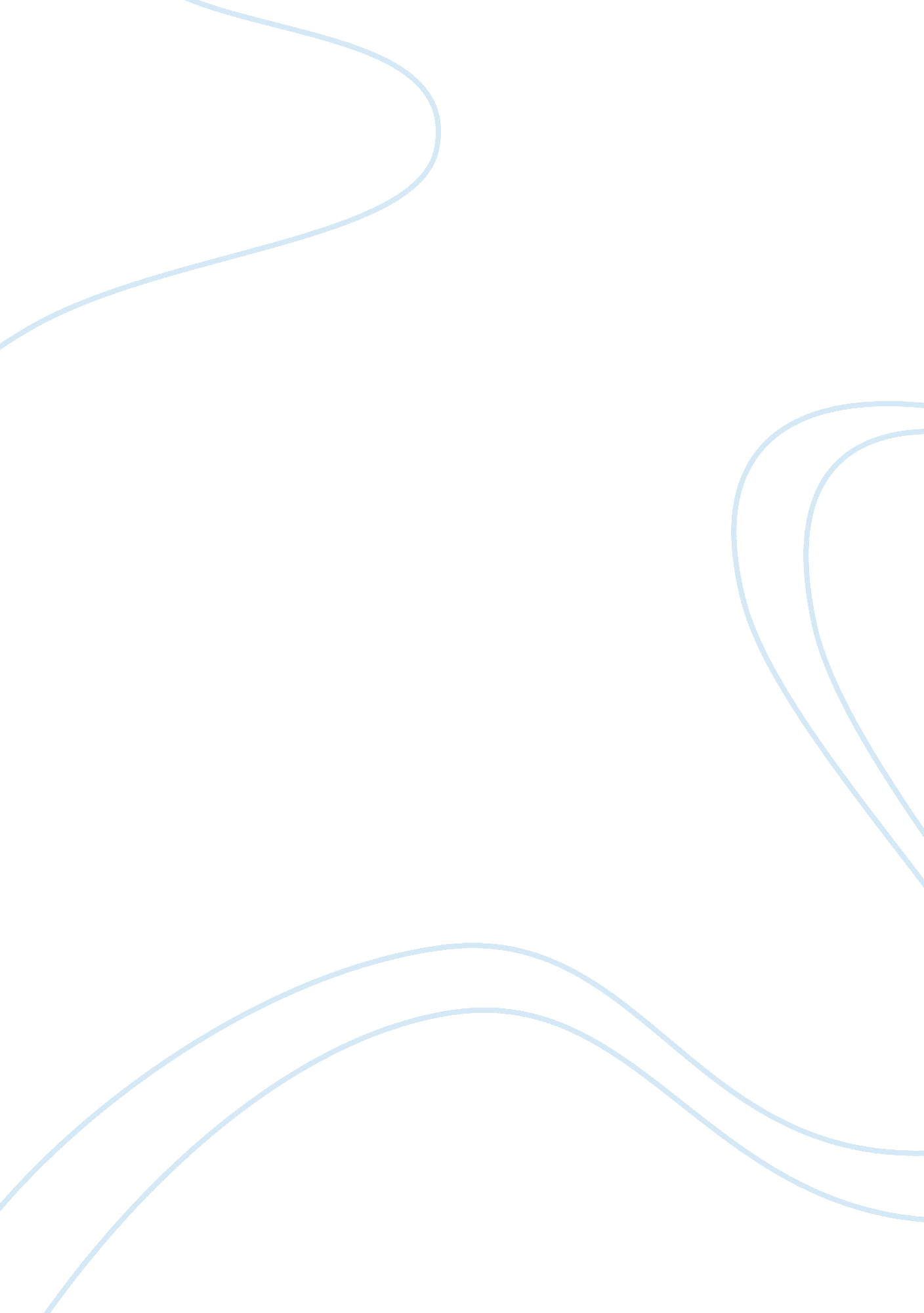 Supply and managementBusiness, Management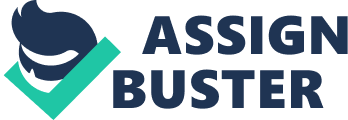 If another person Wasadded, where is the logical place'? c. What effect would a mail order lab (where the glasses are made off site and returned in 5-7 days) have on the process? 10 A quoting department for a custom publishing house can complete 4 quotes per day, and there are 20 quotes in various stages in the department. Applying Little's Law, the current lead time for a quote is how many days? 11 A small barber shop has a single chair and an area for waiting, where only one person can be in the chair at a time, and no one leaves without getting their hair cut. So the system is roughly: Entrance ---+ Wait ---+ Haircut ---+ Exit Assume customers arrive at the rate of 10 per hour and stay an average of 0. 5 hour. What is the average number of customers in the barber shop? ADVANCED PROBLEM 12 Remember Mr. Rockness in Problem 2? He now retrains college professors. It is a much more challenging task but still involves five steps. He has worked hard to balance the line; however, there is a lot of variability. Each stage in the process now handles between one and six faculty members er hour depending on how bad the case is. If there is some inventory available for every position (do not worry about the start-up), what is the expected output per hour? (Assume that each stage is independent and that it is equally likely that one. two, three, four, five, or six faculty members get processed each hour at each stage. ) 